支部内会議運用マニュアル支部幹事会および支部内会議の開催　　平成24年度支部運営費として、各支部口座に振り込まれた25万円については、今年度は振り込まない。支部会議開催については、「開催企画書」（様式2）および「開催予算書」（様式3）で申請し、執行理事会で承認後、開催する。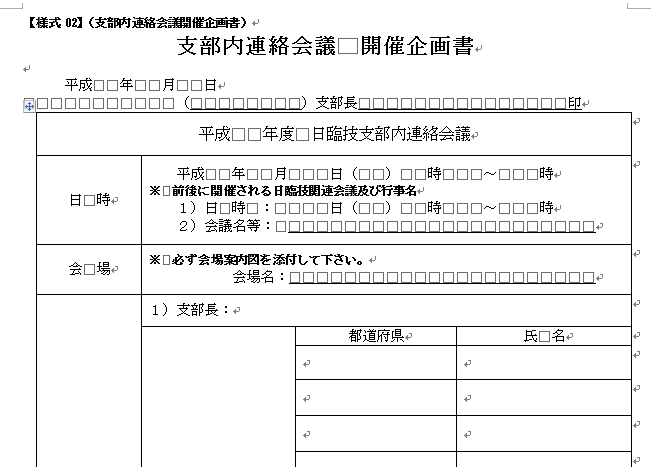 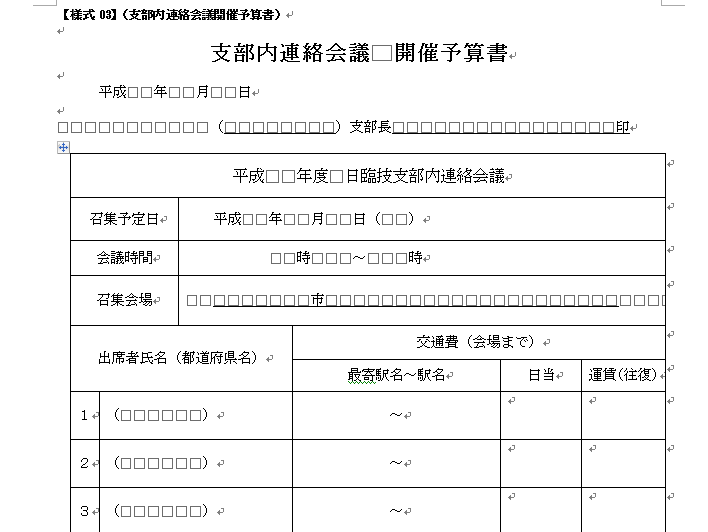 （２）会議構成メンバー及び開催回数について1) 支部内連絡会議の構成メンバーは、支部幹事、各県会長（幹事以外）および学術関係者（10名以内）、支部内日臨技理事とする。円滑な支部運営のための意見交換の場として活用する。支部内連絡会議開催の必要経費については、日臨技負担とする。2) 支部幹事会の構成メンバーは、支部内幹事のみとする。支部会幹事以外の各県技師会会長が支部幹事会に出席した場合は、オブザーバー参加とする。必要経費については各県技師会負担する。3) 支部内連絡会議は年１回の開催とし、支部幹事会は年2回以内とする。（３）必要経費（交通費／行動費など）の請求方法必要経費（交通費、行動費など）については、会議に出席した役員（会員）が各自で「領収書・請求書」（様式3）を日臨技事務局に提出する。宿泊を必要とした場合は、必ず領収書を添付すること。「領収書・請求書」で指定した各自個人口座に、日臨技事務局より、その月の月末に直接振り込まれる。≪「領収書・請求書」（様式3）を提出する際の留意点≫○支部長は、会議当日に出席した役員の「領収書・請求書」（様式3）を回収し、まとめて日臨技事務局にその他諸経費とともに提出しても良い。宿泊を要した役員については「領収書（宿泊）」が必要となるため、後泊の場合は各自で日臨技事務局に直接郵送していただくように依頼する。・旅費の清算は、公共交通機関利用金額とする。・諸経費（行動費）は３，０００円とする。・昼食などは諸経費３，０００円に含まれる。・宿泊が必要の場合は、必ず「領収書」を添付すること。・用紙内の「個人口座番号」は必ず記載すること。「領収書・請求書」（領収書添付）の返信用封筒が必要な場合は、必要枚数を日臨技事務局に連絡し、事前に準備する。日臨技事務局に、領収書・請求書」（領収書添付）を郵送する場合は、封筒の裏面に支部、会議を識別するための番号を必ず明記するようにしてください。（例）6月8日開催の中部圏支部内会議：（0608－４－シブカイギ）支部番号（１：北日本　２；関甲信　３：首都圏　４：中部圏　５：近畿　６：中四国　７：九州）支部会議参加会員は、必要事項を記載後、「領収書・請求書」（領収書添付）を日臨技事務局に郵送する。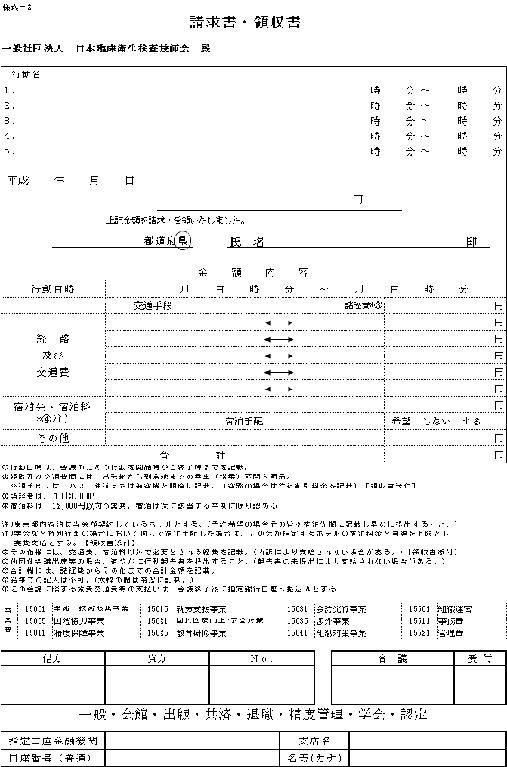 　（４）支部内事務処理費について　　　平成24年度同様に、支部事務局のある都道府県技師会口座に10万円振り込まれる。領収書は、担当技師会（支部長が所属する技師会など）で処理し、日臨技事務局に提出する。出席者の旅費行動費以外の諸経費（会議室借用料、会議用飲み物など）については、事務処理経費で一時立替払いをする。支部内連絡会議あるいは支部幹事会議事録、会計報告の受理後、一時立替金については、日臨技事務局から都道府県技師会口座に振り込まれる。（５）議事録／決算書の提出　支部内会議終了後、速やかに議事録、出席者リストならびに会計報告をする。会計報告については、交通費・行動費以外の諸経費について報告する。（支部会計マニュアルを参照）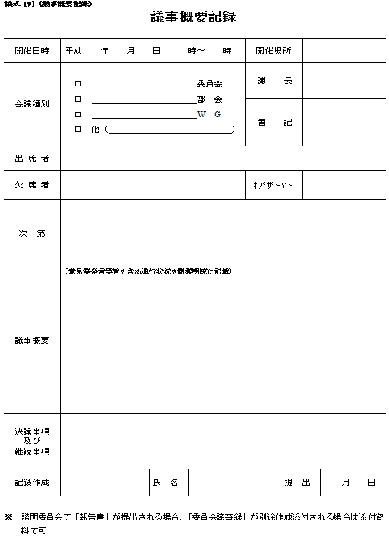 ◎出席者リスト（旅費請求書　複数用（様式３））の提出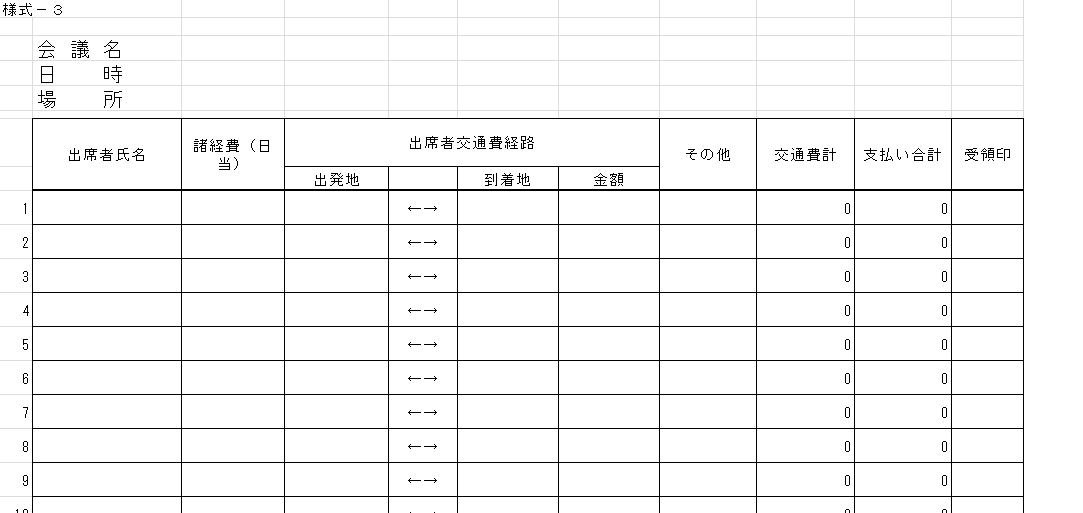 　は、必ず記載する。出席者リストとして利用する。